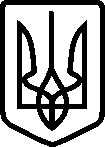 ВИКОНАВЧИЙ КОМІТЕТ НОВОВОЛИНСЬКОЇ МІСЬКОЇ РАДИВОЛИНСЬКОЇ ОБЛАСТІРОЗПОРЯДЖЕННЯМІСЬКОГО ГОЛОВИвід 16 червня 2020 року  № 49-ра м. НововолинськПро відкриття купальногосезону в місті Нововолинськ     Відповідно до п.20 статті 42  Закону України «Про місцеве самоврядування», вимог "Правил охорони життя людей на водних об’єктах України" з метою створення належних умов безпечної життєдіяльності та відпочинку жителів міста:1. Визначити Нововолинське міське озеро як місце  масового відпочинку людей.2. Відкрити купальний сезон в місті з 17 червня по 1 вересня  2020 року.3. На протязі купального сезону Виробничому управлінню комунального господарства  Жигалюк А.А.  підтримувати належний стан обладнання пляжу та місця масового відпочинку людей біля води у відповідність до Правил охорони життя людей на водних об’єктах України.4. Нововолинському відділенню поліції ВП ГУНП у Волинській області Бучинському  В.В. організувати патрулювання берегової смуги водосховища та контроль за дотриманням правил громадської безпеки та поведінки на пляжі, особливо у передвихідні, вихідні та святкові дні.5. Начальнику відділу надзвичайних ситуацій та цивільного захисту населення Голованській О.М. спільно із міським відділом УДСНС України у Волинській області Саюк І.Л. через засоби масової інформації проінформувати населення міста про відкриття купального сезону і правила поведінки на воді.6. Контроль за виконанням цього розпорядження покласти на  радника міського голови Рожелюка В.Д.Перший заступник міського голови,секретар ради 							              А.М. СторонськийГолованська 32458